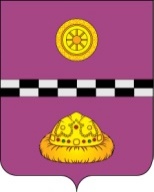 РЕШЕНИЕКЫВКÖРТÖДот 09.04.2024 № 378 г. Емва, Республика КомиВ соответствие с Градостроительным кодексом Российской Федерации, на основании Закона Республики Коми от 30.12.2023 № 118-РЗ «Об упразднении населенного пункта Седъюдор, расположенного на территории Княжпогостского района Республики Коми, и внесении в связи с этим изменений в некоторые законы Республики Коми», Совет муниципального района «Княжпогостский» VI созываРЕШИЛ:Утвердить внесение изменений в Генеральный план муниципального образования сельского поселения «Мещура», утвержденный решением Совета муниципального района «Княжпогостский» от 21.09.2018 № 289, согласно приложению к настоящему решению.2. Настоящее решение вступает в силу со дня опубликования.Глава МР «Княжпогостский» - руководитель администрации                                                              А.Л. НемчиновПредседатель Совета района                                                                   Ю.В. ГановаО внесении изменений в решение Совета муниципального района «Княжпогостский» от 21.09.2018 № 289 «Об утверждении Генерального плана муниципального образования сельского поселения «Мещура»